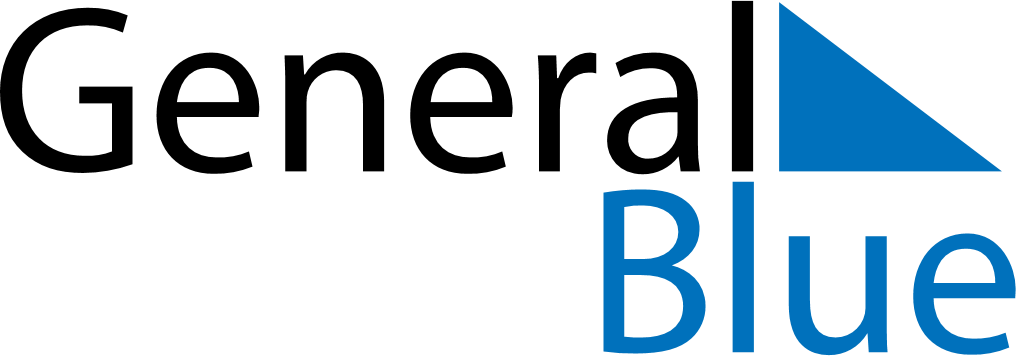 July 2025July 2025July 2025LesothoLesothoMondayTuesdayWednesdayThursdayFridaySaturdaySunday1234567891011121314151617181920King Letsie III’s Birthday2122232425262728293031